Na našich stránkách uvádíme jen některé pasáže, které se týkají přímo nanokrystalického stříbra . Celá práce  je k dispozici ke studiu po domluvě s autorkou, případně se školitelem, na VFU Závěry této práce byly potvrzeny řadou zpětných reakcí uživatelů našeho přípravku TraumaPet oral gel Ag a stejně pozitivní reakce byly i od uživatelů zubní pasty TraumaPet stomaAg.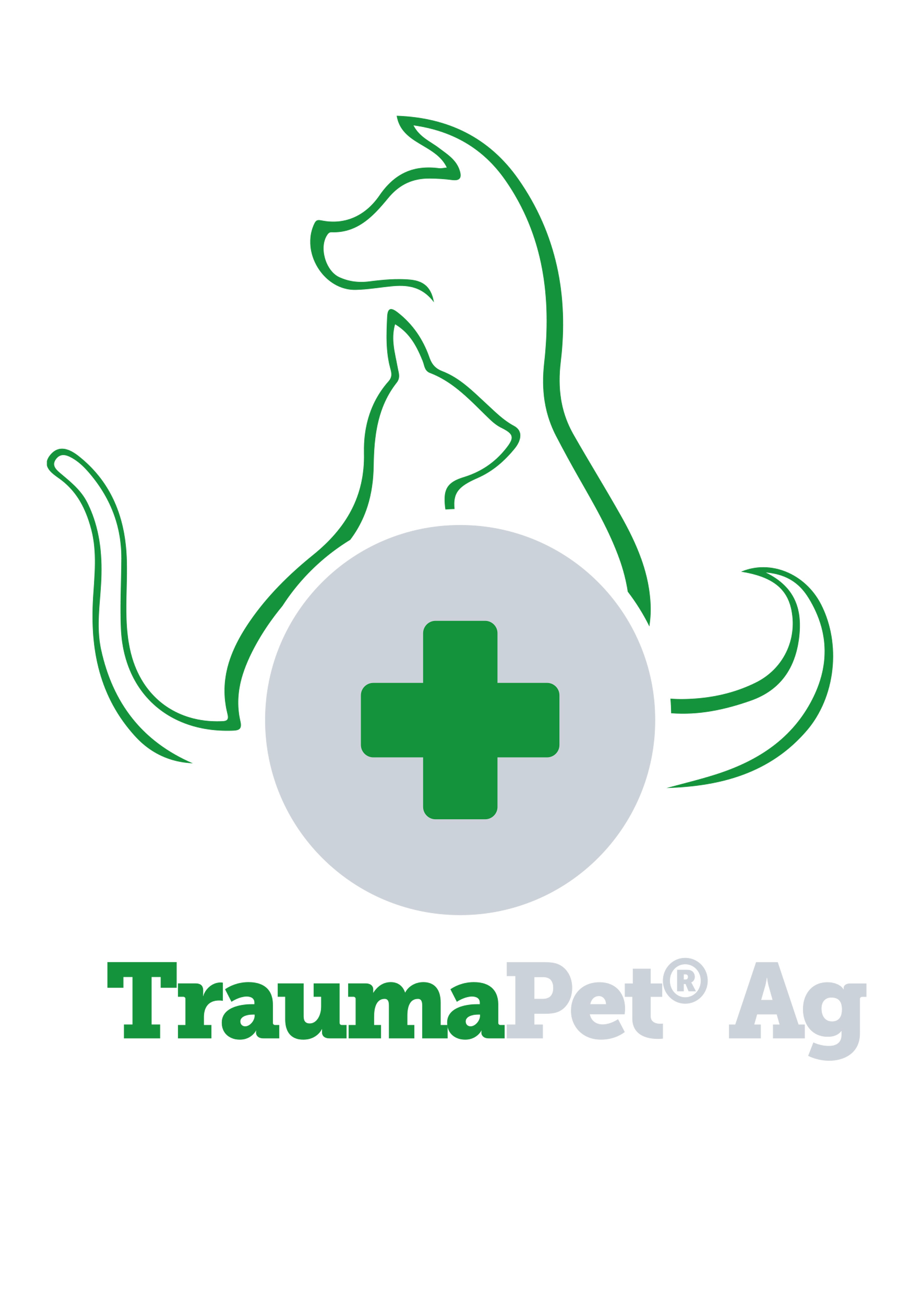 